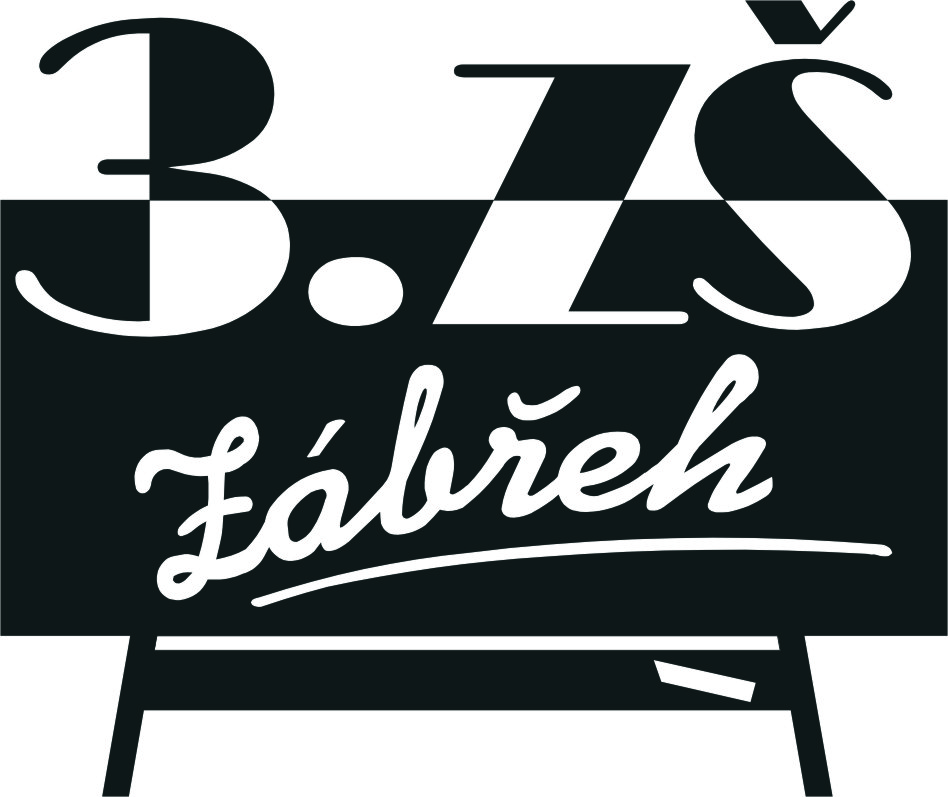             Základní škola Zábřeh, Školská 406/11, okres Šumperk                           Tel.: XXXXXXXX     E-mail: XXXXXXX    ID schránka: bshywzh                                                         www.3zszabreh.cz          IČO:60045337MK RAJO s.r.oRevoluční 1082/8110 00   Praha–Nové MěstoVěc: Objednávka Na základě výsledku poptávkového řízení a posouzení nabídek ze dne ze dne 8. 8. 2017 objednáváme u Vaší firmy dodávku stavebních prací na zakázku  „Zateplení a hydroizolace ploché střešní konstrukce nad školní jídelnou a posilovnou“. Cena zakázky činí 361.790,-- Kč.V Zábřehu 8. 8. 2017                                                                              Mgr. Miloš Lachnit                                                                                     ředitel školyFakturujte na:Základní škola Zábřeh, Školská 406/11, okres ŠumperkIČO: 60045337DIČ: CZ60045337-nejsme plátciČ.ú.: ČSOB Zábřeh, č.ú.: XXXXXXXXXXXXXXXXXNaše firma MK RAJO s.r.o., Revoluční 1082/8, 110 00   Praha – Nové MěstoVaši objednávku akceptuje. Datum: 8.8.2017                                 Podpis:    M.K.RAJO s.r.o.